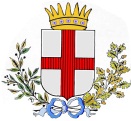 Comune di SANT’ANGELO IN VADO (Pesaro-Urbino)Piazza Umberto I n. 3 - Tel. 0722/819901- 819902- Fax. 0722/819923E-mail:    comune.sangelo-vado@provincia.ps.itALLEGATO “A/1”MODULO DI RICHIESTAFORNITURA GRATUITA O SEMIGRATUITA DEI LIBRI DI TESTOAnno Scolastico _2019/2020Ai sensi dell’art. 27 della Legge 23.12.1998 n. 448 AL COMUNE DI SANT’ANGELO IN VADO Generalità del richiedenteResidenza anagraficaGeneralità dello studente destinatarioData	Firma del richiedente____________________________	_______________________________Il sottoscritto fa presente:di aver presentato la dichiarazione sostitutiva unica  2019 della situazione economica complessiva del nucleo familiare in data ________________________all’Ente (1)_______________________________________________Dall’attestazione ISEE in corso di validità rilasciata dall’Ente (1) ________________ in data ______________________ sulla base della dichiarazione sostitutiva unica (2)  2019 presentata, risulta un ISEE  di Euro _____________________________, che non è superiore all’ISEE previsto per la fornitura gratuita o semigratuita dei libri di testo, per l’a.s. 2019/2020 pari a € 10.632,94.  Il sottoscritto dichiara di avere conoscenza che, nel caso di corresponsione di benefici, si applica l’art. 11, comma 6, del DPCM 159/2013,, in materia di controllo di veridicità delle informazioni fornite e di essere a conoscenza delle sanzioni penali previste dall’art. 76 del D.P.R. 28.12.2000 n. 445, in caso di dichiarazioni mendaci rese in sede di autocertificazione.Il sottoscritto dichiara di non avere presentato domanda per ottenere analogo beneficio in altra Regione.                 Data	          Firma del richiedente(*)____________________________	________________________________(**) da apporre direttamente alla consegna della domanda alla presenza del dipendente incaricato della ricezione o da inviare unitamente a copia di un documento di identità in corso di validità.NOTE1Specificare a quale Ente è stata presentata o attestata la dichiarazione (ad esempio: Comune, Centro di assistenza fiscale – CAF, sede e agenzia INPS).2La dichiarazione sostitutiva unica è prevista del DPCM 159/2013 E S.M.I., è necessaria per ottenere l’attestazione isee in corso di validità valevole per tutte le richieste di presentazioni sociali agevolate. NOMECOGNOMECOGNOMECOGNOMECOGNOMELuogo e data di nascitaLuogo e data di nascitaLuogo e data di nascitaLuogo e data di nascitaLuogo e data di nascitaLuogo e data di nascitaLuogo e data di nascitaLuogo e data di nascitaLuogo e data di nascitaLuogo e data di nascitaLuogo e data di nascitaLuogo e data di nascitaLuogo e data di nascitaLuogo e data di nascitaLuogo e data di nascitaLuogo e data di nascitaLuogo e data di nascitaLuogo e data di nascitaLuogo e data di nascitaLuogo e data di nascitaCODICE FISCALECODICE FISCALEVIA/PIAZZA/N. CIVICOTELEFONOCOMUNEPROVINCIANOMENOMENOMENOMENOMENOMENOMENOMECOGNOMECOGNOMECOGNOMECOGNOMECOGNOMECOGNOMECOGNOMECOGNOMECOGNOMECOGNOMELUOGO DI NASCITALUOGO DI NASCITALUOGO DI NASCITALUOGO DI NASCITALUOGO DI NASCITALUOGO DI NASCITALUOGO DI NASCITALUOGO DI NASCITADATA DI NASCITADATA DI NASCITADATA DI NASCITADATA DI NASCITADATA DI NASCITADATA DI NASCITADATA DI NASCITADATA DI NASCITADATA DI NASCITADATA DI NASCITACODICE FISCALEDENOMINAZIONE DELLA SCUOLA a cui si è fatta la preiscrizione/iscrizione per l’a.s. 2019/2020DENOMINAZIONE DELLA SCUOLA a cui si è fatta la preiscrizione/iscrizione per l’a.s. 2019/2020DENOMINAZIONE DELLA SCUOLA a cui si è fatta la preiscrizione/iscrizione per l’a.s. 2019/2020DENOMINAZIONE DELLA SCUOLA a cui si è fatta la preiscrizione/iscrizione per l’a.s. 2019/2020DENOMINAZIONE DELLA SCUOLA a cui si è fatta la preiscrizione/iscrizione per l’a.s. 2019/2020DENOMINAZIONE DELLA SCUOLA a cui si è fatta la preiscrizione/iscrizione per l’a.s. 2019/2020DENOMINAZIONE DELLA SCUOLA a cui si è fatta la preiscrizione/iscrizione per l’a.s. 2019/2020VIA/PIAZZANUMERO CIVICONUMERO CIVICONUMERO CIVICONUMERO CIVICONUMERO CIVICONUMERO CIVICOCOMUNEPROVINCIAPROVINCIAPROVINCIAPROVINCIAPROVINCIAPROVINCIAClasse da frequentare nell’a.s. 2019/20Classe da frequentare nell’a.s. 2019/20112233445555Ordine e grado di scuolaOrdine e grado di scuolaSecondaria di 1° grado (ex media inferiore)Secondaria di 1° grado (ex media inferiore)Secondaria di 1° grado (ex media inferiore)Secondaria di 1° grado (ex media inferiore)Secondaria di 1° grado (ex media inferiore)Secondaria di 1° grado (ex media inferiore)Secondaria di 2° grado (ex media  superiore)                Secondaria di 2° grado (ex media  superiore)                Secondaria di 2° grado (ex media  superiore)                Secondaria di 2° grado (ex media  superiore)                corso e indirizzo di studicorso e indirizzo di studicorso e indirizzo di studicorso e indirizzo di studicorso e indirizzo di studicorso e indirizzo di studicorso e indirizzo di studicorso e indirizzo di studicorso e indirizzo di studicorso e indirizzo di studicorso e indirizzo di studicorso e indirizzo di studicorso e indirizzo di studicorso e indirizzo di studicorso e indirizzo di studicorso e indirizzo di studicorso e indirizzo di studi